УтверждаюЗаместитель МинистраРоссийской Федерациипо делам гражданской обороны,чрезвычайным ситуациям и ликвидациипоследствии стихийных бедствий -главный государственный инспекторРоссийской Федерациипо пожарному надзоругенерал-полковниквнутренней службыА.М.СУПРУНОВСКИЙ29.09.2022ПЕРЕЧЕНЬВОПРОСОВ ТЕСТИРОВАНИЯ И ПРАКТИЧЕСКИХ ЗАДАНИЙДЛЯ ПРОВЕДЕНИЯ КВАЛИФИКАЦИОННОГО ЭКЗАМЕНА ПО ПРОВЕРКЕНАЛИЧИЯ У ДОЛЖНОСТНОГО ЛИЦА, ОСУЩЕСТВЛЯЮЩЕГО ДЕЯТЕЛЬНОСТЬВ ОБЛАСТИ ОЦЕНКИ ПОЖАРНОГО РИСКА, ПРЕТЕНДУЮЩЕГОНА ПРОХОЖДЕНИЕ АТТЕСТАЦИИ, СПЕЦИАЛЬНЫХ ЗНАНИЙ В ОБЛАСТИПОЖАРНОЙ БЕЗОПАСНОСТИ, НЕОБХОДИМЫХ ДЛЯ ПРОВЕДЕНИЯ ОЦЕНКИПОЖАРНОГО РИСКА (АУДИТА ПОЖАРНОЙ БЕЗОПАСНОСТИ)Вопросы тестированиядля проведения квалификационного экзамена по проверкеналичия у должностного лица, осуществляющего деятельностьв области оценки пожарного риска, претендующегона прохождение аттестации, специальных знаний в областипожарной безопасности, необходимых для проведения оценкипожарного риска (аудита пожарной безопасности)1. Что устанавливает методика определения расчетных величин пожарного риска в зданиях, сооружениях и пожарных отсеках различных классов функциональной пожарной опасности?2. Что является численным выражением индивидуального пожарного риска в соответствии с приказом МЧС России от 30.06.2009 N 382?3. На сколько противопожарная стена должна возвышаться над кровлей, если все элементы покрытия (за исключением водоизоляционного ковра) выполнены из негорючих материалов (НГ)?4. Для какой пожароопасной ситуации определяется частота воздействия ОФП в соответствии с Методикой, утвержденной приказом МЧС России от 30.06.2009 N 382?5. В каком документе содержатся требования к пределам огнестойкости противопожарных стен?6. Чему равна минимальная ширина прохода, ведущего к одиночному рабочему месту в производственном здании?7. Возможно ли рассмотрение типов сценариев пожара, не указанных в Методике, утвержденной приказом МЧС России от 30.06.2009 N 382?8. На сколько допускается увеличивать площадь этажа пожарного отсека производственного здания I - III степени огнестойкости, если все помещения оборудованы установками автоматического пожаротушения?9. Где, в соответствии с Методикой, утвержденной приказом МЧС России от 30.06.2009 N 382, следует размещать очаг пожара в помещении, имеющем два и более эвакуационных выхода?10. Допускается ли размещать помещения категории "Б" в подвальном этаже производственного здания?11. Что понимается под сценарием пожара в Методике, утвержденной приказом МЧС России от 30.06.2009 N 382?12. Допускается ли пересекать противопожарные стены трубопроводами для транспортировки горючих смесей?13. Укажите требуемый предел огнестойкости противопожарной двери 2-го типа?14. Какие сценарии пожара рассматриваются при расчете индивидуального пожарного риска в соответствии с Методикой, утвержденной приказом МЧС России от 30.06.2009 N 382?15. Как в помещении с одним эвакуационным выходом, в соответствии с Методикой, утвержденной приказом МЧС России от 30.06.2009 N 382, определяется время блокирования выхода?16. Как определяется пожарно-техническая высота здания?17. Какими преградами должны отделяться помещения вентиляционных камер категории "В2" от других помещений?18. Какими преградами должны отделяться помещения вентиляционных камер категории "Д" от других помещений?19. Какие двери требуется устанавливать в проемах помещений вентиляционных камер категории "В3"?20. Что считается временем начала эвакуации в соответствии с Методикой, утвержденной приказом МЧС России от 30.06.2009 N 382?21. Как должны выделяться пути эвакуации (общие коридоры, холлы, фойе, вестибюли, галереи) в общественных зданиях?22. Как выделяются друг от друга пожарные отсеки зданий?23. Как защищается пол из негорючих материалов под топочной дверкой дровяной печи?24. Укажите предел огнестойкости транзитного воздуховода, прокладываемого за пределами обслуживаемого пожарного отсека.25. Количество и общая ширина эвакуационных выходов из помещений с этажей и из здания определяется в зависимости от...26. Укажите условие, при котором индивидуальный пожарный риск отвечает требуемому в соответствии с Методикой, утвержденной приказом МЧС России от 30.06.2009 N 38227. Выход является эвакуационным, если в нем установлены...28. Как определяется расчетная величина индивидуального пожарного риска в здании, сооружении и пожарном отсеке в соответствии с Методикой, утвержденной приказом МЧС России от 30.06.2009 N 382?29. Помещения категории "А" и "Б" нельзя размещать...30. При II степени огнестойкости несущие стены, колонны и другие несущие элементы здания должны иметь предел огнестойкости не менее...31. В качестве сценариев с наихудшими условиями пожара, в соответствии с Методикой, утвержденной приказом МЧС России от 30.06.2009 N 382, следует рассматривать пожары...32. Лестничные марши и площадки должны иметь ограждения с поручнями, высотой не менее...33. Какие требования предъявляются к уклону лестничного марша в зданиях предприятий по обслуживанию населения?34. За расчетное время эвакуации принимается...35. На каком расстоянии от оконных проемов следует располагать наружные стальные лестницы 3-го типа, предназначенные для эвакуации людей?36. На сколько допускается увеличивать площадь пожарного отсека общественного здания I - III степени огнестойкости, если все помещения оборудованы установками автоматического пожаротушения?37. Дислокация подразделений пожарной охраны на территориях поселений и городских округов определяется исходя из условия, что время прибытия первого подразделения к месту вызова в городских поселениях и городских округах не должно превышать...38. Какой из перечисленных выходов не является эвакуационным, если он ведет...39. Площадь этажа производственного здания в пределах пожарного отсека зависит...40. Расстояние между зданиями и сооружениями в свету - это...41. Что считается временем блокирования путей эвакуации в соответствии с Методикой, утвержденной приказом МЧС России от 30.06.2009 N 382?42. Укажите требуемый предел огнестойкости противопожарного перекрытия 4-го типа.43. Укажите плотность людского потока на путях эвакуации, которая является критерием для определения времени существования скопления людей на участках пути в соответствии с Методикой, утвержденной приказом МЧС России от 30.06.2009 N 382...44. К какому типу относятся внутренние лестницы, размещаемые в лестничных клетках?45. К какому типу относятся наружные открытые эвакуационные лестницы?46. Какой способ защиты от задымления предусматривается в лестничных клетках типа Н3?47. Требованием к противопожарным окнам является...48. Какой коэффициент рассчитывается по формуле:Кп.з,i = 1 - (1 - Кобн,i · КСОУЭ,i) · (1 - Кобн,i · КПДЗ,i),в соответствии с Методикой, утвержденной приказом МЧС России от 30.06.2009 N 382?49. Общая площадь проемов в противопожарных преградах не должна превышать...50. Как определяется частота возникновения пожара в здании в течение года в соответствии с Методикой, утвержденной приказом МЧС России от 30.06.2009 N 382?51. Какими должны быть ограждающие конструкции лифтовых шахт, расположенных вне лестничной клетки?52. Укажите значение коэффициента, учитывающего дислокацию подразделений пожарной охраны на территории поселений и городских округов, в случае соответствия ее требованиям Технического регламента и нормативных документов по пожарной безопасности...53. Чем должны защищаться дверные проемы лифтовых шахт, выходящих в эвакуационные коридоры и другие помещения, кроме лестничных клеток?54. Как осуществляется вход в лифт в подземных этажах зданий?55. Выберете правильный вариант организации эвакуационного выхода из подвального этажа.56. В каком случае выход является эвакуационным:57. Число эвакуационных выходов из здания должно быть...58. Чем определяется частота реализации пожароопасных ситуаций в здании в соответствии с Методикой, утвержденной приказом МЧС России от 30.06.2009 N 382?59. Допускается ли эскалатор включать в эвакуационный путь?60. При какой ширине здания класса Ф5 по всей его длине должен быть обеспечен подъезд пожарных автомобилей с двух сторон?61. На каком расстоянии от края проезжей части и стен здания должны размещаться пожарные гидранты?62. В чем заключается оценка последствий воздействия опасных факторов пожара на людей в соответствии с Методикой, утвержденной приказом МЧС России от 30.06.2009 N 382?63. Из каких материалов допускается выполнять каркасы подвесных потолков в помещениях и на путях эвакуации?64. Что следует сделать в случае, если по результатам расчета в соответствии с Методикой, утвержденной приказом МЧС России от 30.06.2009 N 382, величина индивидуального пожарного риска превышает нормативное значение?65. Основными признаками идентификации зданий в пожарном отношении являются...66. Сколько должно быть эвакуационных выходов с этажа, если на нем располагается помещение с количеством эвакуирующихся более 50 человек, которое имеет три эвакуационных выхода?67. Укажите минимальную высоту эвакуационного выхода в свету (в общем случае).68. Как должна подтверждаться эффективность дополнительных противопожарных мероприятий в соответствии с Методикой, утвержденной приказом МЧС России от 30.06.2009 N 382?69. Укажите минимальную ширину эвакуационного выхода в свету (в общем случае).70. Допускается ли дверь из помещения переговорной вместимостью не более 15 мест открывать не по направлению выхода из здания?71. Какие двери не должны иметь запоров, препятствующих их свободному открыванию изнутри без ключа?72. В каких случаях коэффициент, учитывающий соответствие системы противодымной защиты требованиям нормативных документов по пожарной безопасности в соответствии с Методикой, утвержденной приказом МЧС России от 30.06.2009 N 382, принимается равным 0,8?73. При какой длине коридор следует разделять противопожарными перегородками 2-го типа на части?74. Как определяется критическое время по каждому из опасных факторов пожара в соответствии с Методикой, утвержденной приказом МЧС России от 30.06.2009 N 382?75. Укажите минимальную высоту горизонтального участка пути эвакуации в свету (в общем случае).76. Укажите определение понятия "индивидуальный пожарный риск"...77. Укажите минимальную ширину в свету горизонтального участка пути эвакуации, предназначенного для эвакуации не более 15 человек.78. Какие перепады высот допускаются в полу на путях эвакуации?79. Укажите минимальную высоту ограждения лестничного марша эвакуационной лестницы (в случае перепада высот более 1 м).80. От каких параметров зависит требуемая минимальная ширина в свету эвакуационной лестницы (в общем случае)?81. Укажите минимальную ширину проступи и максимальную высоту ступени эвакуационной лестницы.82. На каком минимальном расстоянии от плоскости оконных проемов наружной стены здания должны располагаться эвакуационные лестницы 3-го типа?83. Допускается ли использовать интегральную модель пожара для расчета динамики ОФП для помещений и систем помещений простой геометрической конфигурации, линейные размеры которых соизмеримы между собой (линейные размеры помещения отличаются не более чем в 5 раз), когда размер очага пожара практически равен размерам помещения?84. Укажите минимальную длину промежуточной площадки в прямом марше эвакуационной лестницы.85. Какие помещения допускается встраивать в обычных лестничных клетках?86. Укажите предельно допустимое значение опасного фактора пожара "тепловой поток"87. На сколько противопожарная стена должна возвышаться над кровлей, если хотя бы один из элементов чердачного или бесчердачного покрытия, за исключением кровли, выполнен из материалов групп Г3, Г4?88. На сколько противопожарная стена должна возвышаться над кровлей, если элементы чердачного или бесчердачного покрытия, за исключением кровли, выполнены из материалов групп Г1, Г2?89. Укажите минимальную ширину эвакуационного выхода в свету для зала вместимостью более 50 чел.90. Какую математическую модель пожара нельзя использовать для моделирования динамики ОФП в помещении простой геометрической конфигурации, имеющем размеры 15 x 9 x 3 метра, при условии, что очаг пожара существенно меньше размеров помещения?91. Укажите требуемый предел огнестойкости противопожарного перекрытия 2-го типа.92. Укажите требуемый предел огнестойкости противопожарной перегородки 2-го типа.93. Что такое отступка?94. Какая должна быть минимальная высота трубы печного отопления?95. Допускается ли установка зонтов, дефлекторов и других насадок на дымовых трубах печного отопления?96. Укажите область применения интегрального метода математического моделирования пожара...97. Расстояние от топочной дверки до противоположной стены должно быть не менее...98. Укажите требуемый предел огнестойкости противопожарного занавеса.99. Укажите правильное определение термина "опасные факторы пожара"...100. Какой класс герметичности предусматривается для транзитных воздуховодов с нормируемым пределом огнестойкости?101. Укажите предел огнестойкости транзитного воздуховода, прокладываемого в пределах обслуживаемого пожарного отсека и обслуживающего тамбур-шлюз при помещении категории "А".102. Как рассматривается пожар с точки зрения термодинамической системы?103. Какие требования предъявляются к лифтам, предназначенным для спасения инвалидов-колясочников, эвакуировавшихся в безопасные зоны?104. Какое выражение полностью отвечает требованиям условия безопасности при устройстве легко сбрасываемых конструкций (ЛСК)?105. Для каких производственных помещений должны предусматриваться наружные легкосбрасываемые конструкции?106. Что называется границей задымленной зоны?107. Укажите нормативную величину, определяющую площадь ЛСК, приходящуюся на 1 м3 объема помещения категории "А".108. При какой высоте производственных, административных и общественных зданий следует предусматривать удаление дыма из коридора, вне зависимости от его освещенности?109. Что является количественной мерой возможности реализации пожарной опасности объекта и ее последствий для людей в соответствии с Методикой, утвержденной Приказом МЧС России от 10.07.2009 N 404?110. Из каких материалов (по группе горючести) допускается изготавливать дымовые клапаны?111. На какую высоту от кровли здания следует предусматривать выброс дыма из вытяжной противодымной вентиляции (при кровле из горючих материалов группы Г4)?112. Какие критерии используются для оценки пожарного риска поражения людей опасными факторами при невозможности применения вероятностных критериев в соответствии с Методикой, утвержденной Приказом МЧС России от 10.07.2009 N 404?113. В какой стадии пожара проектируется срабатывание противодымной вентиляции?114. Для решения какой задачи проектируется противодымная защита?115. Чему равно минимальное значение подпора воздуха, подаваемого в тамбур-шлюз перед лифтами в помещениях категории "А" в производственном здании?116. Допускается ли проектировать подвесные потолки в помещениях категории "А" производственного здания?117. Укажите минимальный противопожарный разрыв от зданий на территориях городских населенных пунктов до границ лесных насаждений в лесах хвойных или смешанных пород.118. Как размещаются в зданиях технологические лестницы для сообщения между подвальным этажом и цокольным или первым этажом в общественном здании класса Ф4.1 I - III степени огнестойкости?119. Укажите предельно допустимое значение опасного фактора пожара "повышенная температура окружающей среды"...120. В зданиях какого класса функциональной пожарной опасности допускается предусматривать открытыми эвакуационные лестницы из помещения первого этажа до вышележащего этажа?121. В отношении каких зданий или сооружений (кроме жилых домов), руководитель организации организует разработку планов эвакуации людей при пожаре?122. Какими противопожарными преградами должна выделяться от других помещений мусоросборные и бельеприемные камеры в административных и бытовых зданиях?123. По каким программам осуществляется обучение лиц, на объектах защиты мерам пожарной безопасности?124. С каким пределом огнестойкости должны выполняться ограждающие конструкции стволов мусоропровода в многоэтажных жилых и общественных зданиях?125. Как размещаются объекты защиты класса функциональной пожарной опасности Ф1.1 в общественных зданиях иного класса функциональной пожарной опасности?126. Каким знаком обозначаются места, специально отведенные для курения?127. Как размещаются помещения начальной школы класса Ф4.1 в дошкольной образовательной организации (ДОО) класса Ф1.1?128. Допускается ли устраивать на лестничных клетках кладовые и другие подсобные помещения на объектах защиты?129. Как размещаются помещения для круглосуточного проживания, пребывания людей на объектах классов функциональной пожарной опасности Ф1.1 и Ф1.2?130. На каких этажах допускается размещение встроенных и встроенно-пристроенных помещений другого назначения в многоквартирном жилом здании класса Ф1.3?131. Какими строительными конструкциями выделяются встроенные и встроенно-пристроенные помещения другого назначения в многоквартирном жилом здании класса Ф1.3 II - IV степени огнестойкости?132. Укажите требования к запорам (замкам) на дверях эвакуационных выходов.133. Допускается ли отклонение геометрических параметров эвакуационных путей и выходов от значений, указанных в нормативных документах по пожарной безопасности?134. Какой документ составляется по результатам проверки состояния огнезащитного покрытия строительных конструкций и инженерного оборудования?135. При какой площади технического этажа или иного технического пространства, предназначенного для размещения инженерного оборудования, допускается предусматривать один эвакуационный выход с этажа?136. Как определяется рассредоточенность эвакуационных выходов в коридоре при наличии двух и более эвакуационных выходов?137. Как определяется ширина эвакуационного выхода с двупольной дверью?138. Для каких этажей допускается предусматривать лестницы 3-го типа в качестве единственного пути эвакуации?139. В лестничных клетках, предназначенных для эвакуации людей, как из надземной части здания, так и из подземных, подвального или цокольного (заглубленного более чем на 0,5 м) этажей, следует предусматривать:140. При какой площади помещения, оборудованного вытяжной противодымной вентиляцией, требуется разделение его на дымовые зоны?141. Укажите размеры предтопочного листа, изготовленного из негорючего материала на деревянном или другом полу из горючих материалов.142. При расчете параметров приточной противодымной вентиляции избыточное давление воздуха в шахтах лифтов следует принимать:143. При каком числе этажей производственных и складских зданий категорий А, Б, В следует предусматривать удаление продуктов горения при пожаре системами вытяжной противодымной вентиляции из коридоров длиной более 15 м без естественного проветривания?144. При какой высоте жилых, общественных, административно-бытовых и многофункциональных зданий из коридоров и холлов следует предусматривать удаление продуктов горения при пожаре системами вытяжной противодымной вентиляции?145. Что запрещается при эксплуатации печного отопления?146. При расчете параметров приточной противодымной вентиляции как принимается площадь двустворчатых дверей?147. Длина коридора, приходящаяся на одно дымоприемное устройство, при прямолинейной конфигурации коридора, должна составлять:148. На каком расстоянии допускается располагать горючие материалы от топочных отверстий печей?149. Для естественного проветривания коридоров при пожаре следует предусматривать открываемые оконные или иные проемы в наружных ограждениях с расположением верхней кромки от уровня пола:150. Для естественного проветривания помещений при пожаре необходимы открываемые проемы в наружных ограждениях шириной:151. Какое расстояние должно быть от светильников с лампами накаливания до хранящихся товаров в складском здании?152. В какие складские помещения запрещается въезд локомотивов?153. В каком документе регламентирован метод оценки строительных материалов на дымообразующую способность?154. На каком расстоянии устанавливается передвижной сушильный агрегат от здания зерносклада?155. Какое количество въездов должно быть на территорию строительства площадью 5 гектаров и более?156. К какой группе огнезащитной эффективности относится огнезащитное средство, если потеря массы образцов им защищенной древесины при огневом испытании составила 7%?157. Классификация здания театра по назначению.158. Какой огнетушитель необходимо предусмотреть в части здания (помещения) религиозного назначения, предназначенной для размещения священнослужителей во время богослужения?159. По какому предельному состоянию по огнестойкости определяют предел огнестойкость перегородки?160. В какой таре не должны храниться горючие жидкости в молельном зале здания (помещения) религиозного назначения?161. Какие требования предъявляются к территории детского лагеря палаточного типа?162. Чем должны оснащаться палатки в организации отдыха детей и их оздоровления, в которых размещаются более 10 человек?163. По назначению здание общежития рабочих относят к:164. Какое расстояние должно быть между группами палаток, а также от них до зданий и сооружений в организации отдыха детей и их оздоровления?165. Предел огнестойкости наружной (несущей) стены характеризуется следующими предельными состояниями конструкции по огнестойкости:166. По каким предельным состояниям по огнестойкости определяют предел огнестойкости колонны?167. Каким способом следует проводить наполнение резервуаров топливом на автозаправочной станции?168. Какой параметр определяют в итоге решении статической части задачи по определению фактического предела огнестойкости несущих металлических конструкций?169. Допускается ли одновременное наполнение резервуара для хранения топлива из автоцистерны и заправка транспортных средств топливом из резервуаров автозаправочной станции?170. Какие требования предъявляются к размещению огнетушителей и покрывал для изоляции очага возгорания на автозаправочной станции?171. Каким документом регламентирован метод испытания строительных материалов на распространение пламени?172. Какие огнетушители и в каком количестве следует предусматривать для автозаправочной станции, на которой проектом допускается использовать автоцистерны, не оборудованные донным клапаном?173. Какой параметр определяют при решении теплотехнической части задачи по определению фактического предела огнестойкости несущих металлических конструкций?174. Допускается ли включение двигателей транспортных средств при утечке бензина на заправочном островке или на площадке для автоцистерны?175. Какой интервал времени (мин) принимают в расчетах пределов огнестойкости несущих деревянных конструкций от начала воздействия стандартного температурного режима до начала процесса обугливания древесины?176. К какой группе огнезащитной эффективности относится огнезащитное средство, если потеря массы образцов им защищенной древесины при огневом испытании составила 10%?177. Разрешается ли заправка транспортных средств с работающими двигателями на автозаправочной станции?178. К какому виду огнезащитных средств для древесины относится вспучивающаяся краска?179. Какие этажи учитываются при определении этажности общественного здания:180. По каким предельным состояниям по огнестойкости определяют предел огнестойкости балки?181. Где запрещается размещать склады карбида кальция?182. Укажите основные теплофизические свойства строительных материалов, которые учитываются при расчетах пределов огнестойкости конструкций.183. Укажите размерность временного сопротивления (предела прочности) материала.184. Когда допускается проводить плановые огневые работы в подземных сооружениях метрополитена?185. К какому виду огнезащитных средств относится поверхностная пропитка древесины антипиренами?186. Где допускается устанавливать торговые киоски на объектах метрополитена?187. Укажите условие обеспечения пожарной безопасности зданий:188. Разрешается ли установка временных печей в животноводческих помещениях?189. При каком среднем значении температуры не обогреваемой поверхности наступает потеря теплоизолирующей способности ограждающих строительных конструкций:190. По каким предельным состояниям по огнестойкости определяют предел огнестойкости стальной стропильной фермы покрытия здания?191. На каком расстоянии необходимо располагать зернотока от зерновых массивов?192. Что относится к основным составляющим элементам здания?193. Лестничная клетка Л1 - это...194. Степень огнестойкости здания, дайте определение.195. Какие противопожарные расстояния должны быть между отдельными штабелями, навесами и скирдами (стогами)?196. Предел огнестойкости строительной конструкции, дайте определение.197. В каком здании (отсеке) осуществляется хранение муки?198. Класс пожарной опасности строительной конструкции, дайте определение.199. Как определяется предел огнестойкости железобетонной колонны крайнего ряда.200. С какой периодичностью руководитель организации организует проведение проверок внутреннего водопровода противопожарного водоснабжения в части водоотдачи?201. С какой периодичностью руководитель организации организует перекатку пожарных рукавов внутреннего противопожарного водопровода?202. Фактический класс конструктивной пожарной опасности здания зависит от...203. Требуемая степень огнестойкости здания зависит от...204. Какая информация указывается на дверях помещений производственного и складского назначения?205. Какую службу обязан известить руководитель организации при отключении участков водопроводной сети и (или) пожарных гидрантов, находящихся на территории организации?206. Допускается ли выполнение работ по техническому обслуживанию или ремонту, связанных с отключением систем противопожарной защиты или их элементов, в период проведения мероприятий с массовым пребыванием людей?207. Чем меньше плотность, тем теплопроводность...208. Теплопроводность материала - это...209. Теплоемкость материала - это...210. Какое определение соответствует термину "нормативные документы по пожарной безопасности"?211. Какой минимальный радиус очистки территории от горючих материалов, использование которых не предусмотрено технологией производства работ должен быть обеспечен для выполнения обязательных требований пожарной безопасности при высоте точки сварки - 2 метра над уровнем пола?212. Какая предельная защищаемая площадь одним пожарным щитом для помещений, отнесенных к категории А по взрывопожарной и пожарной опасности?213. Что из перечисленного является параметром негорючести?214. Какое свойство определяет способность материала передавать теплоту при наличии разности температур снаружи и внутри помещения:215. Какая предельная защищаемая площадь одним пожарным щитом для помещений, отнесенных к категории "Б" по взрывопожарной и пожарной опасности?216. Какая предельная защищаемая площадь одним пожарным щитом для помещений, отнесенных к категории "В" по взрывопожарной и пожарной опасности?217. Сколько ведер должно размещаться на щите пожарном для очагов пожара класса "А" в соответствии с нормами комплектации пожарных щитов немеханизированным инструментом и инвентарем?218. Антикоррозийность - это...219. Сколько ведер должно размещаться на щите пожарном для очагов пожара класса "В" согласно нормам комплектации пожарных щитов немеханизированным инструментом и инвентарем?220. Сколько ломов должно размещаться на щите пожарном для очагов пожара класса "Е" в соответствии с нормами комплектации пожарных щитов немеханизированным инструментом и инвентарем?221. Сколько лопат совковых должно размещаться на щите пожарном для сельскохозяйственных предприятий (организаций) в соответствии с нормами комплектации пожарных щитов немеханизированным инструментом и инвентарем?222. Какие полимеры относятся к термореактивным?223. Сколько лопат совковых должно размещаться на щите пожарном для очагов пожара класса "Е" в соответствии с нормами комплектации пожарных щитов немеханизированным инструментом и инвентарем?224. К опасным факторам пожара относится...225. Деформации, которые накапливаются в период действия факторов пожара и остаются после их устранения - это...226. С каким обязательным условием индивидуальный пожарный риск в зданиях и сооружениях не должен превышать значение одной миллионной в год?227. Помещения, отнесенные к какой категории по взрывопожарной и пожарной опасности, должны размещаться в зданиях и сооружениях у наружных стен?228. Где должны размещаться в многоэтажных зданиях и сооружениях помещения категорий А и Б по взрывопожарной и пожарной опасности?229. Поверхностная плотность теплового потока - это...230. Чем в первую очередь должна обеспечиваться величина индивидуального пожарного риска в зданиях и сооружениях с массовым пребыванием людей?231. До какого момента системы противопожарной защиты зданий и сооружений должны обеспечивать возможность эвакуации людей в безопасную зону?232. В зданиях какого класса функциональной пожарной опасности (с круглосуточным пребыванием людей), для обеспечения бесперебойного энергоснабжения систем противопожарной защиты, должны предусматриваться автономные резервные источники электроснабжения?233. Сколько образцов материала используют для испытаний на горючесть по методу II?234. В течение какого времени кабельные линии и электропроводка систем противопожарной защиты в зданиях и сооружениях должны сохранять работоспособность в условиях пожара?235. Для каких ограждающих конструкций зданий, сооружений пожарная опасность заполнения проемов не нормируется, за исключением проемов в противопожарных преградах?236. Какое значение не должна превышать общая площадь проемов в противопожарных преградах?237. В каких противопожарных преградах должны быть предусмотрены тамбур-шлюзы с постоянным подпором воздуха?238. Каким пределом огнестойкости должны обладать несущие стены, колонны и другие несущие элементы зданий и сооружений I степени огнестойкости?239. Каким пределом огнестойкости должны обладать несущие стены, колонны и другие несущие элементы зданий и сооружений II степени огнестойкости?240. Каким пределом огнестойкости должны обладать несущие стены, колонны и другие несущие элементы зданий и сооружений III степени огнестойкости?241. Каким пределом огнестойкости должны обладать несущие стены, колонны и другие несущие элементы зданий и сооружений IV степени огнестойкости?242. Каким пределом огнестойкости должны обладать несущие стены, колонны и другие несущие элементы зданий и сооружений V степени огнестойкости?243. Что является физическим методом предотвращения горения?244. Каким пределом огнестойкости должны обладать наружные ненесущие стены зданий и сооружений I степени огнестойкости?245. Что является химическим методом предотвращения горения?246. Каким пределом огнестойкости должны обладать наружные ненесущие стены зданий и сооружений II степени огнестойкости?247. Каким пределом огнестойкости должны обладать наружные ненесущие стены зданий и сооружений III степени огнестойкости?248. Задача огнезащитной обработки древесины?249. Каким пределом огнестойкости должны обладать наружные ненесущие стены зданий и сооружений IV степени огнестойкости?250. Что относится к физическим методам огнезащитной обработки древесины?251. Каким пределом огнестойкости должны обладать наружные ненесущие стены зданий и сооружений V степени огнестойкости?252. Что относится к химическим методам огнезащитной обработки древесины?253. В каком случае огражденные участки внутри площадок производственных объектов (открытые трансформаторные подстанции, склады и другие участки) должны иметь не менее двух въездов?254. Что относится к смешанным методам огнезащитной обработки древесины?255. Сколько въездов должны иметь производственные объекты с площадками размером более 5 гектаров?256. К методам глубокой огнезащиты древесины относится:257. Какие производственные объекты, независимо от размеров площадки, должны иметь не менее двух выездов на автомобильные дороги общей сети или на подъездные пути склада или организации?258. К поверхностным методам огнезащиты древесины относится...259. Где должны располагаться пожарные гидранты на территории производственного объекта?260. К комбинированным методам огнезащиты древесины относится...261. Какой размер площадки для разворота пожарных автомобилей, их установки и забора воды из водоемов (являющихся источниками противопожарного водоснабжения) на производственном объекте?262. К какой группе огнезащитной эффективности относятся огнезащитные составы и вещества, используемые при поверхностной пропитке антипиренами?263. Какой термин соответствует определению: доступная площадка в объеме двусветного помещения, открытая в это помещение или расположенная в пределах этажа с повышенной высотой, размером менее 40% площади помещения, в котором она находится (в соответствии с СП 456.1311500.2020 "Многофункциональные здания. Требования пожарной безопасности")?264. К какой группе огнезащитной эффективности относятся огнезащитные составы и вещества, используемые при глубокой пропитке антипиренами под давлением?265. Какой термин соответствует определению: часть здания в виде многосветного пространства (три и более этажей), развитого по вертикали, смежного с поэтажными частями здания (галереями, ограждающими конструкциями помещений и т.п.), как правило, имеет верхнее освещение (в соответствии с СП 456.1311500.2020 "Многофункциональные здания. Требования пожарной безопасности")?266. К какой группе огнезащитной эффективности относятся инертные краски и обмазки?267. Какое определение соответствует термину "галерея атриума" (в соответствии с СП 456.1311500.2020 "Многофункциональные здания. Требования пожарной безопасности")?268. К какой группе огнезащитной эффективности относятся огнезащитные составы и вещества, используемые при глубокой пропитке в горяче-холодных ваннах?269. Какое определение соответствует термину "многофункциональное здание" (в соответствии с СП 456.1311500.2020 "Многофункциональные здания. Требования пожарной безопасности")?270. К какой группе огнезащитной эффективности относятся огнезащитные составы и вещества, используемые при глубокой пропитке антипиренами в горяче-холодных ваннах с последующей окраской атмосфероустойчивой огнезащитной краской?271. При каком условии в многофункциональных зданиях допускается увеличивать площадь этажа в пределах пожарного отсека зданий I и II степеней огнестойкости класса конструктивной пожарной опасности СО (за исключением стоянок автомобилей)?272. Каким способом снижается пожарная опасность полимерных строительных материалов?273. Какой способ допускается использовать в многофункциональных зданиях I и II степеней огнестойкости класса конструктивной пожарной опасности СО вместо противопожарных стен?274. Что такое подземный этаж?275. Какой должен быть предел огнестойкости строительных конструкций антресоли в многофункциональных зданиях I - III степени?276. Какое здание класса функциональной пожарной опасности Ф1.3 считается высотным в соответствии с СП 477.1325800.2020 "Здания и комплексы высотные. Требования пожарной безопасности"?277. Какое здание класса функциональной пожарной опасности Ф1.2 считается высотным в соответствии с СП 477.1325800.2020 "Здания и комплексы высотные. Требования пожарной безопасности"?278. Что такое надземный этаж?279. Какое здание класса функциональной пожарной опасности Ф3.1 считается высотным в соответствии с СП 477.1325800.2020 "Здания и комплексы высотные. Требования пожарной безопасности"?280. Мансардный этаж - это...281. Какая должна быть наибольшая площадь надземного этажа в пределах пожарного отсека (секции), если на нем расположены помещения гостиницы?282. Какие здания подлежат категорированию по взрывопожарной и пожарной опасности?283. Какая должна быть наибольшая площадь надземного этажа в пределах пожарного отсека (секции), если на нем расположены помещения общежития?284. Какой тип СОУЭ предусматривает координированное управление из одного пожарного поста-диспетчерской всеми системами здания, связанными с обеспечением безопасности людей при пожаре?285. При проектировании СОУЭ размещение световых оповещателей "Выход" следует предусматривать...286. Автоматическое управление СОУЭ предусматривает:287. Сколько типов СОУЭ определены действующими нормами для проектирования систем?288. Какую площадь стоянки автомобилей в подземной части следует принимать при проектировании высотных зданий?289. В защищаемых помещениях, где люди находятся в шумозащитном снаряжении, а также в защищаемых помещениях с уровнем звука шума более 95 дБА, требуется проектировать...290. На какой высоте должны располагаться зальные помещения с числом мест от 300 до 600 в высотных зданиях?291. Допускается ли звуковой способ оповещения в отдельных зонах, при проектировании СОУЭ 4 - 5 типов (технических этажах, автостоянках и др...)?292. В каком нормативном документе содержатся требования к определению типа СОУЭ?293. На какой высоте должны располагаться зальные помещения с числом мест от 100 до 150 в высотных зданиях?294. В спальных помещениях измерение уровня звукового давления от средств СОУЭ измеряется на уровне...295. Какое значение не должны превышать вместимость зальных помещений, а также расчетное число людей на смотровых и иных площадках на покрытии жилых и общественных зданий высотой более 50 м?296. В спальных помещениях звуковые сигналы от СОУЭ должны иметь уровень звукового давления...297. Какое значение не должна превышать расстояние от дверей этих помещений до входа в незадымляемые лестничные клетки типа Н2 и (или) Н3 при размещении в составе зданий на высоте более 50 м ресторанов, кафе и других предприятий общественного питания расчетной вместимостью согласно СП 118.13330 более 50 человек?298. В учреждениях, где требуется оповещение только обслуживающего персонала, расстановку речевых оповещателей следует производить...299. Возможность реализации нескольких вариантов эвакуации из каждой зоны пожарного оповещения допускается...300. Какое значение не должно превышать отклонение фактических размеров от геометрических параметров лестничных клеток принятых в расчете (при оформлении отчета, содержащего результаты расчета по оценке пожарного риска)?301. Какое значение не должно превышать отклонение фактических размеров от геометрических параметров эвакуационных путей и выходов, дверных и иных открытых проемов, принятых в расчете (при оформлении отчета, содержащего результаты расчета по оценке пожарного риска)?302. Выбор типа СОУЭ определяется организацией-проектировщиком в зависимости от...303. Каким документом регламентируются требования к оформлению отчета по результатам расчета по оценке пожарного риска?304. Выбор типа эвакуационных знаков пожарной безопасности, указывающих направление движения людей при пожаре осуществляется...305. При каком условии в высотных жилых зданиях следует предусматривать не менее двух незадымляемых лестничных клеток типа Н2 (с подпором воздуха в объем лестничной клетки при пожаре) или типа Н3 (с входом на каждом этаже через тамбур-шлюз, в котором на этаже пожара обеспечивается подпор воздуха) или их комбинации?306. Звуковые сигналы СОУЭ должны обеспечивать в любой точке защищаемого помещения общий уровень звука (уровень звука постоянного шума вместе со всеми сигналами, производимыми оповещателями)...307. Звуковые сигналы СОУЭ должны обеспечивать общий уровень звука (уровень звука постоянного шума вместе со всеми сигналами СОУЭ)...308. На каком расстоянии от оконных проемов с неогнестойким остеклением должны быть предусмотрены приемные устройства наружного воздуха систем приточной противодымной вентиляции, расположенные на фасаде высотных зданий?309. Звуковые оповещатели СОУЭ должны обеспечивать превышение уровня полезного сигнала над уровнем шума в защищаемом помещении...310. Какой предел огнестойкости (при нормируемом пределе огнестойкости противопожарной преграды REI 120 и более) следует предусматривать для противопожарных нормально открытых клапанов, устанавливаемых в проемах ограждающих строительных конструкций с нормируемыми пределами огнестойкости и (или) в воздуховодах, пересекающих эти конструкции в высотных зданиях?311. Из каких помещений должно быть не менее 2-х эвакуационных выходов?312. Сколько выходов допускается предусматривать через соседнее помещение, если из помещения требуется устройство не менее 2-х эвакуационных выходов?313. Кабели и соединительные линии СОУЭ, и способы их прокладки должны обеспечивать работоспособность системы на время...314. Выбрать какие из перечисленных подсистем, не относятся к системе противопожарной защиты объекта...315. Какой, как правило, должна быть высота эвакуационного выхода?316. Выберите правильное определение "Эвакуационный выход"...317. Какой, как правило, должна быть ширина эвакуационного выхода?318. В каких помещениях допускается снижать высоту эвакуационного выхода до 1,8 метра?319. Из каких помещений допускается предусматривать эвакуационный выход шириной не менее 0,6 метров?320. Настенные звуковые и речевые оповещатели должны располагаться таким образом, чтобы их верхняя часть была на расстоянии...321. Какой ширины допускается предусматривать эвакуационные выходы в технических помещениях площадью менее 20 кв. метров без постоянных рабочих мест, а также в помещениях с одиночными рабочими местами?322. Обратная связь зон пожарного оповещения с помещением пожарного поста-диспетчерской допускается:323. Какой должна быть минимальная ширина эвакуационных выходов из помещений и зданий, при числе эвакуирующихся через указанные выходы более 50 человек?324. Прибор пожарный управления это:325. Радиоканальные соединительные линий, а также соединительных линии в СОУЭ с речевым оповещением должны быть обеспечены...326. В каком случае направление открывания дверей на путях эвакуации не нормируется?327. Разделение здания на зоны пожарного оповещения допускается...328. Какой, как правило, должна быть высота горизонтальных участков путей эвакуации в свету?329. В каком случае сигналы управления СОУЭ 4 - 5 типов и АУПТ могут быть сформированы от ЗКПС при выполнении алгоритма А?330. Какой должна быть ширина горизонтальных участков путей эвакуации и пандусов в коридорах, по которым могут эвакуироваться более 50 человек?331. Дифференциальные и максимально-дифференциальные тепловые пожарные извещатели следует применять для обнаружения очага пожара, если в зоне контроля не предполагается...332. Допускается ли в эвакуационных коридорах размещать оборудование, выступающее из плоскости стен?333. В каком случае пути эвакуации могут проходить по коридору длиной более 60 метров?334. Извещатели пожарные ручные вне зданий устанавливаются на расстоянии друг от друга.335. Каким образом должны подтверждаться геометрические параметры путей эвакуации (длина и ширина) в многофункциональных зданиях, при наличии общих путей эвакуации для частей здания различной функциональной пожарной опасности?336. Извещатели пожарные ручные устанавливаются...337. Какой должна быть высота пути эвакуации по лестнице?338. Какая минимальная высота ступеней лестничных маршей допускается на путях эвакуации?339. Максимальная высота, на которой устанавливают точечные дымовые пожарные извещатели...340. Чем должны оборудоваться двери выходов из помещений и этажей на лестничные клетки (за исключением дверей квартир)?341. Какие нормы регламентируются сводом правил СП 7.13130 "Отопление, вентиляция и кондиционирование"?342. В каких зданиях допускается предусматривать лестничные клетки типа Л1 в качестве эвакуационных?343. На сколько классов по чувствительности делятся аспирационные извещатели?344. В каком случае в зданиях класса функциональной пожарной опасности Ф5 категорий А и Б следует предусматривать незадымляемые лестничные клетки?345. Какой ширины должны быть горизонтальные участки путей эвакуации, а также пандусы, по которым могут эвакуироваться более 15 человек групп М2, М3, либо предназначенные для эвакуации людей, относящихся к группе М4?346. На сколько градусов температура срабатывания максимальных и максимально-дифференциальных тепловых ИП должна быть выше максимально допустимой температуры среды в защищаемом помещении?347. С каким усилием должны открываться двери на путях эвакуации МГН?348. Одна ЗКПС должна контролироваться не более чем...349. Площадь одной ЗКПС не должна превышать...350. В каком случае соблюдается соответствие зданий и сооружений требованиям пожарной безопасности по огнестойкости?351. При каком алгоритме работы СПС решение о пожаре принимается при срабатывании одного ИП без осуществления процедуры перезапроса?352. Какие нормы регламентируются сводом правил СП 2.13130 "Системы противопожарной защиты. Обеспечение огнестойкости объектов защиты"?353. Как классифицируются здания, сооружения и пожарные отсеки по конструктивной пожарной опасности?354. При каком алгоритме работы СПС решение о пожаре принимается при срабатывании одного автоматического ИП и дальнейшем срабатывании другого автоматического ИП той же или другой ЗКПС, расположенного в этом же помещении?355. Как классифицируются здания, сооружения, строения и пожарные отсеки по степеням огнестойкости?356. Какие ИП пламени не рекомендуется использовать в помещениях, где работают рентгеновские установки?357. Как обозначается предел огнестойкости строительной конструкции по потере теплоизолирующей способности через 15 минут?358. Расстояние между оптической осью линейных дымовых извещателей и стеной?359. Какие объекты относятся к классу функциональной пожарной опасности ФЗ?360. Расстояние между параллельными оптическими осями линейных дымовых извещателей при установке в помещении высотой до 21 м?361. Расстояние от двери помещения пожарного поста до выхода из здания должно быть...362. Что является единицей измерения предела огнестойкости строительных конструкций?363. Расстояние от уровня перекрытия до чувствительного элемента точечного ИП в месте его установки должно быть...364. Каким предельным состоянием характеризуется предел огнестойкости строительной конструкции R 120?365. На какие классы пожарной опасности подразделяются строительные конструкции?366. Извещатели пожарные следует устанавливать в каждом отсеке помещения, образованном штабелями материалов, стеллажами, оборудованием и строительными конструкциями, верхние отметки которых отстоят от потолка на:367. Рекомендуется предусматривать запас по емкости ПГЖП и ПГТУ для подключения дополнительных устройств, который может быть задействован при производстве перепланировок или реконструкции, если иное не определено заданием на проектирование...368. Что обозначает класс пожарной опасности строительной конструкции К1(30)?369. При установке точечных дымовых или газовых ИП под фальшполом, над фальшпотолком и в других пространствах высотой менее 1,7 м радиус зоны контроля ИП допускается увеличивать...370. Допускается СПС считать адресной при подключении к ней безадресных ИП числом не более...371. Какими предельными состояниями по огнестойкости характеризуется несущая ферма?372. Автоматические установки аэрозольного пожаротушения (АУАП) применяются для тушения (ликвидации) пожаров объемным способом в помещениях...373. Размещение генераторов огнетушащего аэрозоля должно исключать возможность воздействия на сгораемые материалы, хранимые в помещении, высокотемпературных зон каждого генератора...374. Запрещается в составе установок аэрозольного тушения использовать генераторы...375. Размещение генераторов огнетушащего аэрозоля должно исключать возможность воздействия на персонал, находящийся в помещении в момент ложного срабатывания, высокотемпературных зон каждого генератора...376. Допускается применение автоматических установок аэрозольного пожаротушения для защиты кабельных сооружений объемом...377. Какими предельными состояниями по огнестойкости характеризуется несущее перекрытие?378. Автоматические установки газового пожаротушения применяются для ликвидации пожаров классов...379. Какие нормы регламентируются сводом правил СП 2.13130?380. Установки пожаротушения тонкораспыленной водой применяются для тушения очагов пожара классов...381. Что устанавливается Техническим регламентом о требованиях пожарной безопасности?382. В установке пожаротушения тонкораспыленной водой модульного типа автоматическая в качестве газа-вытеснителя могут использоваться...383. Какая степень огнестойкости здания соответствует ненормируемым фактическим пределам огнестойкости строительных конструкций?384. Спринклеры установки следует проектировать для помещений высотой не более...385. Каким классом пожарной опасности обладает стена из сплошных керамических кирпичей?386. К газам, используемым в пожаротушении в сжиженном виде, относятся...387. В помещениях с пребыванием более 50 человек запрещается применение установок объемного газового пожаротушения с использованием в качестве ГОТВ...388. Установка газового пожаротушения должна обеспечивать задержку выпуска ГОТВ в защищаемое помещение при автоматическом и дистанционном пуске на время не менее...389. Автоматические установки аэрозольного пожаротушения (АУАП) применяются для тушения (ликвидации) пожаров...390. Для тушения каких классов пожаров применяют автоматические установки порошкового пожаротушения?391. Какая номинальная температура срабатывания спринклерных оросителей должна выбираться при температуре в защищаемых помещений до 38 °C? 608. Какого класса пожарной опасности строительных материалов не существует?392. Время выхода пожарных насосных агрегатов с двигателями внутреннего сгорания (при автоматическом или ручном включении) на рабочий режим не должно превышать...393. Время с момента срабатывания диктующего спринклерного оросителя, установленного на воздушном трубопроводе, до начала подачи ОТВ из него не должно превышать.394. Расстояние от центра термочувствительного элемента теплового замка настенного спринклерного оросителя до плоскости перекрытия или покрытия должно составлять...395. Сколько классов пожарной опасности строительных материалов существует согласно пожарно-технической классификации?396. В помещениях объемом свыше 400 м3, как правило, применяются способы пожаротушения...397. Максимальная высота установки модуля порошкового пожаротушения определяется...398. Что понимают под пределом огнестойкости строительной конструкции?399. Порошковые составы целевого назначения предназначены для тушения...400. Время готовности источника электропитания СПС к работе после его подключения к любому из источников электроснабжения не должно превышать...401. Для помещений группы 1 (по приложению А СП 485.1311500.2020) в подвесных потолках могут устанавливаться?402. При каких условиях, расчет пожарных рисков пожарных отсеков производственного или складского назначения с категорией помещений по взрывопожарной и пожарной опасности В1 - В4, Г, Д, (Ф5), производится в соответствии с Методикой, утвержденной приказом МЧС России от 30.06.2009 N 382?403. Применяется ли Методика определения расчетных величин пожарного риска в зданиях, сооружениях и пожарных отсеках различных классов функциональной пожарной опасности, для определения расчетного значения индивидуального пожарного риска жилых зданий?404. Проверка работоспособности систем автоматической пожарной сигнализации с использованием методов инструментального контроля должна проводиться не реже.405. Для помещений какой высоты допускается применение дренчерных АУЛ или спринклерных АУП-ПП, срабатывающих от пожарных извещателей?406. Что определяется на объекте при расчете индивидуального пожарного риска для здания детского сада, на основе данных об объемно-планировочных решениях, о размещении горючей нагрузки и людей?407. Спринклерные оросители следует размещать между балками, ребрами плит и другими выступающими элементами перекрытия (покрытия) с учетом обеспечения равномерности орошения защищаемой поверхности, при высоте этих конструкций более.408. При расчете индивидуального пожарного риска общественного здания рассматриваются сценарии пожара, при которых реализуются...409. Как определяется расчетная величина индивидуального пожарного риска в общественном здании, сооружении и пожарном отсеке?410. Длина наружного и внутреннего тупикового трубопровода, подводящего воду к насосной установке, не должна превышать.411. При расчете индивидуального пожарного риска для административного здания в помещении, имеющем два и более эвакуационных выхода, очаг пожара следует размещать...412. Что рассчитывается по приведенной формуле QВ,i = Qп,i · (1 - Kап,i) · Pпр,i · (1 - Pэ,i) · (1 - Kп.з,i)?413. Какое значение частоты возникновения пожара в общественном здании в течение года (Qп,i) допускается принимать при расчете индивидуального пожарного риска если отсутствует статистическая информация?414. Допускается ли отсутствие на конкретном объекте защиты отдельных уровней доступа к системе пожарной сигнализации?415. При проведении расчетов индивидуального пожарного риска для административных зданий следует учитывать, что при наличии двух и более эвакуационных выходов общая пропускная способность...416. Кого должен информировать дежурный персонал при обнаружении неисправности СПС или поступлении сигнала "Неисправность" на ППКП?417. В каком случае допускается увеличить время устранения неисправности СПС обслуживающей организацией до 72 часов?418. Какие данные входят в анализ пожарной опасности здания при расчете индивидуального пожарного риска здания кинотеатра?419. В каком случае ложные срабатывания нескольких пожарных извещателей, вызванные одной причиной, учитываются, как одно срабатывание?420. Частота ложных срабатываний в одной ЗКПС или помещении не должна превышать...421. Что относится к числу противопожарных мероприятий, направленных на обеспечение безопасной эвакуации людей при пожаре в общественном здании?422. Что относится к числу противопожарных мероприятий, направленных на обеспечение безопасной эвакуации людей при пожаре в общественном здании?423. Что относится к числу противопожарных мероприятий, направленных на обеспечение безопасной эвакуации людей при пожаре в здании торгового центра?424. Если при проектировании СПС окончательная планировка помещений не установлена, то максимальное расстояние по прямой линии между любой точкой здания и ближайшим ИПР не должно превышать...425. Расчетное время эвакуации людей (tp) из помещений и зданий устанавливается по расчету времени движения одного или нескольких людских потоков через эвакуационные выходы...426. Что принимается за начальные участки при определении расчетного времени эвакуации?427. Автономный ИП при срабатывании должен выдавать звуковой сигнал продолжительностью...428. В зависимости от чего определяется скорость движения людского потока по горизонтальному пути на первом участке по таблице П2.1 Приказа МЧС России от 30.06.2009 N 382?429. Расчетное время эвакуации людей из здания устанавливается по времени выхода из него...430. Что разрабатывается перед началом моделирования процесса эвакуации?431. Какие должны быть размеры разделок в утолщении стенки печи или дымового канала, в месте примыкания горючих строительных конструкций?432. Извещатель пожарный дымовой линейный должен формировать сигнал "Неисправность" при прерывании оптического луча на время более...433. Чем должны быть заделаны зазоры между перекрытиями, стенами, перегородками и разделками?434. Извещатель пожарный дымовой оптический точечный должен сохранять работоспособность при воздействии фоновой освещенности от искусственного и (или) естественного освещения величиной не менее...435. Каких размеров должен быть предтопочный лист из негорючего материала?436. Каково основное отличие адресно-аналоговых СПС от адресных?437. Максимальное значение фоновой освещенности чувствительного элемента извещателя пожарного пламени, создаваемой лампами накаливания, при котором извещатель должен сохранять работоспособность, не выдавая ложного извещения о пожаре, должно быть не менее...438. Какое расстояние должно быть от топочной дверки до противоположной стены?439. При установке извещателей пожарных на стене их следует располагать...440. После какого количества ложных срабатываниях категории "неисправность" одного и того же извещателя пожарного в год он должен быть заменен...441. Средний срок службы извещателей пожарных должен быть не менее...442. Средняя наработка на отказ пожарного извещателя должна быть не менее...443. Какое максимальное количество этажей допускается в жилом здании с печным отоплением?444. При установке точечных дымовых или газовых ИП под фальшполом, над фальшпотолком и в других пространствах высотой менее 1,7 м радиус зоны контроля ИП допускается увеличивать...445. К какой категории по взрывопожарной и пожарной опасности следует относить помещения для вентиляционного оборудования вытяжных систем общеобменной вентиляции и местных отсосов по взрывопожарной и пожарной опасности?446. По конфигурации зоны обнаружения извещатели пожарные дымовые подразделяются...447. На какой технологии основана работа линейных дымовых пожарных извещателей?448. Где следует размещать помещения для вентиляционного оборудования?449. Расстояние между сателлитным ИП и сопряженным с ним оросителем (распылителем) по вертикали должно быть...450. Какие требования регламентируются СП 7.13130??451. Проверка работоспособности систем противодымной защиты с использованием методов инструментального контроля должна проводиться не реже...452. Для чего следует предусматривать противодымную вентиляцию?453. Допускается ли установка точечных пожарных извещателей на перекрытии за подвесным потолком с перфорацией?454. Что должны обеспечивать системы приточно-вытяжной противодымной вентиляции зданий?455. Объект защиты с массовым пребыванием людей - это объект, в котором может одновременно находиться?456. Куда предусматривается подача наружного воздуха при пожаре системами приточной противодымной вентиляции?457. Как следует проектировать системы вытяжной противодымной вентиляции, предназначенные для защиты коридоров?458. Допускается ли устройство общих систем для защиты помещений различной функциональной пожарной опасности?459. Учитываются ли аварийные выходы при оценке соответствия необходимого количества и размеров эвакуационных путей и эвакуационных выходов, удовлетворяющих требованиям безопасной эвакуации людей при пожаре?460. В спальных помещениях звуковые сигналы СОУЭ должны иметь уровень звука не менее чем?461. Какой должна быть ширина проезда пожарной техники к зданиям высотой до 13 метров включительно?462. Эвакуационные знаки пожарной безопасности, указывающие направление движения, следует устанавливать на высоте?463. Каким образом должен быть обеспечен подъезд к зданиям и сооружениям класса функциональной пожарной опасности Ф1.3 высотой 28 и более метров?464. Какие нормы регламентируются сводом правил СП 4.13130 "Системы противопожарной защиты. Ограничение распространения пожара на объектах защиты. Требования к объемно-планировочным и конструктивным решениям"?465. Что должна включать в себя система обеспечения пожарной безопасности объекта защиты?466. В соответствии с "Методикой определения расчетных величин пожарного риска в зданиях, сооружениях и строениях различных классов функциональной пожарной опасности" вероятность эвакуации людей из здания Рэ равна 0, если?467. На каком расстоянии должны быть обеспечены въезды (выезды) на территорию микрорайонов и кварталов?468. Насосные станции систем автоматического пожаротушения должны иметь...?469. Какие испытательные лаборатории имеют право проводить испытания в целях обязательного подтверждения соответствия продукции требованиям "Технического регламента о требованиях пожарной безопасности"?470. Какой документ устанавливает нормативное значение величины пожарного риска?471. В каком случае, тупиковые проезды (подъезды) должны заканчиваться разворотной площадкой для пожарной техники?472. Какие должны быть размеры разворотной площадки для пожарной техники?473. При эксплуатации эвакуационных путей, эвакуационных и аварийных выходов изменять направление открывания дверей?474. Как допускается при эксплуатации эвакуационных путей, эвакуационных и аварийных выходов фиксировать самозакрывающиеся двери лестничных клеток, коридоров, холлов и тамбуров в открытом положении (если для этих целей не используются устройства, автоматически срабатывающие при пожаре)?475. Ковры, ковровые дорожки, укладываемые на путях эвакуации поверх покрытий полов и в эвакуационных проходах на объектах защиты должны...476. Транспаранты и баннеры, а также другие рекламные элементы и конструкции, размещаемые на фасадах зданий и сооружений, выполняются?477. На какой процент допускается уменьшать противопожарные расстояния между зданиями, сооружениями I и II степеней огнестойкости класса конструктивной пожарной опасности C0 при оборудовании каждого из зданий и сооружений автоматическими установками пожаротушения?478. Допускается ли прокладка в пространстве воздушного зазора навесных фасадных систем открытым способом электрических кабелей и проводов...479. На каком расстоянии от окон должны располагаться пожарные лестницы?480. Пожарные шкафы (за исключением встроенных пожарных шкафов) крепятся к несущим или ограждающим строительным конструкциям, при этом обеспечивается открывание дверей шкафов не менее чем на?481. Значение времени начала эвакуации людей для здания гостиницы, оборудованной системой оповещения и управления эвакуацией людей II-го типа, в котором жильцы могут находиться в состоянии сна, и они не знакомы со структурой эвакуационных путей и выходов, следует принимать?482. Значение критической величины опасного фактора пожара по потере видимости в дыму согласно "Методике определения расчетных величин пожарного риска на производственных объектах утвержденной приказом МЧС России от 10 июля 2009 г. N 404"?483. Какое понятие соответствует определению "дверь, люк или иной выход, которые ведут на путь эвакуации, непосредственно наружу или в безопасную зону, используются как дополнительный выход для спасания людей, но не учитываются при оценке соответствия необходимого количества и размеров эвакуационных путей и эвакуационных выходов и которые удовлетворяют требованиям безопасной эвакуации людей при пожаре"?484. К зданиям (сооружениям), относящихся к классу функциональной пожарной опасности Ф3.1 относятся?485. К опасным факторам пожара, воздействующим на людей и имущество, не относятся?486. К числу противопожарных мероприятий, направленных на снижение величины пожарного риска в зданиях и сооружениях, относятся?487. Каким способом обеспечивается защита людей при невозможности обеспечения безопасной эвакуации людей?488. Использование для хозяйственных и производственных целей запаса воды, предназначенной для нужд пожаротушения?489. При каком из перечисленных условий соответствует безопасная эвакуация людей из зданий и сооружений при пожаре считается обеспеченной?490. Как классифицируется взрывозащищенное электрооборудование?491. Какой предел огнестойкости должны иметь места сопряжения противопожарных стен, перекрытий и перегородок с другими ограждающими конструкциями здания, сооружения, пожарного отсека?492. Допускается ли эксплуатация противопожарных дверей, ворот, штор, люков и клапанов в открытом положении?493. Какая площадь проемов допускается в противопожарных преградах?494. Что необходимо предусматривать в проемах противопожарных преград, при отделении помещения категорий А и Б от помещений других категорий, коридоров, лестничных клеток и лифтовых холлов?495. Какая функция используется при оценке условной вероятности поражения человека при воздействии волны давления в соответствии с "Методикой по определению расчетных величин пожарного на производственных объектах"?496. Какие из основных параметров пожарной опасности учитываются при расчете динамики распространения опасных факторов пожара в зданиях и сооружениях?497. От каких параметров зависит количество и ширина эвакуационных выходов из помещений с этажей и из зданий?498. Какие из перечисленных зданий (сооружений, строений, пожарных отсеков) не относятся к классу функциональной пожарной опасности Ф1?499. Какие из перечисленных участков не должны включать в себя эвакуационные пути?500. Какие размеры путей движения людей и выходов не учитываются при составлении расчетной схемы эвакуации, за исключением случаев, установленных в нормативных документах по пожарной безопасности?501. Какое значение не должен превышать индивидуальный пожарный риск в зданиях, сооружениях и на территориях производственных объектов?502. Каким документом установлена методика определения расчетных величин пожарного риска в зданиях, сооружениях и строениях различных классов функциональной пожарной опасности?503. При каком размере стороны площадки производственного объекта следует предусматривать не менее двух въездов на площадку?504. Какое количество эвакуационных выходов должны иметь цокольные и подвальные этажи при площади более 300 м?505. Какой должна быть ширина проезда для пожарной техники на территории производственного объекта?506. При расчете времени эвакуации людей из здания за габариты человека в плане принимается...507. В медицинских учреждениях запрещается группировать?508. На производственных объектах топочно-газовые устройства газовых сушильных камер, работающих на твердом и жидком топливе, очищаются от сажи не реже509. Пожароопасные зоны какого класса расположены в помещениях, в которых обращаются горючие жидкости с температурой вспышки 61 и более градуса Цельсия?510. Эвакуационные знаки пожарной безопасности, указывающие направление движения, следует устанавливать на высоте...511. Пожароопасные зоны какого класса расположены в помещениях, в которых выделяются горючие пыли или волокна с нижним концентрационным пределом воспламенения более 65 г/м3 к объему воздуха?512. Что такое противопожарный режим?513. Что должно быть предусмотрено в проемах противопожарных преград, отделяющих помещения категории А и Б от помещений других категорий, лестничных клеток и лифтовых холлов?514. Во взрывоопасных зонах какого класса взрывоопасная смесь газов или паров жидкостей с воздухом присутствует постоянно или хотя бы в течение одного часа?515. Во взрывоопасных зонах какого класса при нормальном режиме работы оборудования выделяются горючие газы или пары легковоспламеняющихся жидкостей, образующие с воздухом взрывоопасные смеси?516. Во взрывоопасных зонах какого класса при нормальном режиме работы оборудования не образуются взрывоопасные смеси газов или паров жидкостей с воздухом, но возможно образование такой взрывоопасной смеси газов или паров жидкостей с воздухом только в результате аварии или повреждения технологического оборудования?517. Для помещений категорий А, Б, В1 - В4 и наружных технологических установок категорий АН, БН и ВН по взрывопожарной и пожарной опасности предусматривается запас песка 1, 0,5 куб. метра на каждые?518. Во взрывоопасных зонах какого класса взрывоопасные смеси горючей пыли с воздухом имеют нижний концентрационный предел распространения пламени менее 65 г/м3 и присутствуют постоянно?519. Взрывоопасные зоны какого класса расположены в помещениях, в которых при нормальном режиме работы оборудования выделяются переходящие во взвешенное состояние горючие пыли или волокна, способные образовывать с воздухом взрывоопасные смеси при концентрации 65 и менее г/м3520. Каким символом маркируется пожарозащищенное электрооборудование?521. Чему равна максимальная скорость движения при эвакуации вниз по лестнице в соответствии с "Методикой по определению расчетных величин пожарного на производственных объектах"?522. Части зданий, сооружений, пожарных отсеков, а также помещения различных классов функциональной пожарной опасности должны быть разделены между собой?523. Какой уровень взрывозащиты электрооборудования обозначается символом "0"?524. Для автозаправочной станции, на которой проектом допускается использовать автоцистерны, не оборудованные донным клапаном, следует предусматривать не менее?525. Условия хранения баллонов с кислородом в зданиях лечебных учреждений.526. Какой вид взрывозащиты обозначает символ "d" в маркировке электрооборудования?527. Укажите группы помещений, которые допускается объединять в одну систему вентиляции в пределах одного пожарного отсека.528. Требуется ли расчет пожарного риска при выполнении обязательных требований пожарной безопасности, установленных техническими регламентами, принятыми в соответствии с Федеральным законом "О техническом регулировании", и требований нормативных документов по пожарной безопасности?529. Какой вид взрывозащиты обозначает символ "q" в маркировке электрооборудования?530. Соответствие каких систем противопожарной защиты не учитывается при расчете индивидуального пожарного риска?531. Какой вид взрывозащиты обозначает символ "s" в маркировке электрооборудования?532. Сколько эвакуационных выходов должны иметь помещения, предназначенные для одновременного пребывания 70 человек?533. В зонах с обращением каких веществ допускается применять взрывозащищенное электрооборудование группы I?534. Сколько пожарных извещателей нужно устанавливать в защищаемом помещении?535. Какой наибольшей допустимой температурой поверхности характеризуется взрывозащищенное электрооборудование температурного класса Т1 группы II?536. Сколько моделей движения людей предлагается Методикой для определения расчетного времени эвакуации людей из помещений и зданий?537. К какой группе мобильности относятся инвалиды, передвигающиеся на креслах-колясках, приводимых в движение вручную?538. К какой группе по классу функциональной пожарной опасности относятся здания организаций по обслуживанию населения?539. К какой категории по взрывопожарной и пожарной опасности относятся помещения, в которых находятся (обращаются) негорючие вещества и материалы в горячем, раскаленном или расплавленном состоянии, процесс обработки которых сопровождается выделением лучистого тепла, искр и пламени, и (или) горючие газы, жидкости и твердые вещества, которые сжигаются или утилизируются в качестве топлива?540. К какой категории по взрывопожарной и пожарной опасности относятся помещения, в которых находятся (обращаются) негорючие вещества и материалы в холодном состоянии?541. К какой категории по надежности электроснабжения относятся электроприемники систем противопожарной защиты (за исключением электродвигателей компрессоров, дренажных насосов, насосов подкачки пенообразователя)?542. В зависимости от какого из перечисленных параметров взрывоопасные смеси газов и паров с воздухом классифицируются по категориям?543. К лестницам, предназначенным для самостоятельной эвакуации людей из зданий не относятся?544. К эвакуационным выходам из зданий и сооружений относятся выходы, которые ведут из помещений любого этажа, кроме первого?545. Какой нормативный документ регламентирует устройство электрооборудования во взрывоопасных и пожароопасных зонах?546. Какой уровень взрывозащиты электрооборудования является наиболее надежным?547. Сколько видов взрывозащиты электрооборудования существует согласно техническому регламенту о требованиях пожарной безопасности?548. Какие из перечисленных зданий (сооружений, строений, пожарных отсеков) не относятся к классу функциональной пожарной опасности Ф1.549. Сколько уровней взрывозащиты электрооборудования существует согласно техническому регламенту о требованиях пожарной безопасности?550. Какое условие должно быть выполнено в проекте относительно плавкой вставки предохранителя?551. Какой показатель регламентирует способность кабельных линий распространять или не распространять горение?552. В каких зданиях системы пожарной сигнализации должны обеспечивать подачу светового и звукового сигналов о возникновении пожара на приемно-контрольное устройство в помещении дежурного персонала с дублированием этих сигналов на пульт подразделения пожарной охраны без участия работников объекта и (или) транслирующей этот сигнал организации?553. Какие обязательные способы оповещения требуются для системы оповещения и управления эвакуацией людей при пожаре 3 типа?554. Каким документом предусмотрены требования по наличию в зданиях, сооружениях и строениях автоматических установок пожаротушения и пожарной сигнализации?555. Какие противопожарные преграды должны сохранять устойчивость при одностороннем обрушении здания?556. Для отопления киосков в метрополитенах должны применяться?557. Какие установки пожаротушения допускается предусматривать в помещениях с пребыванием 50 и более человек?558. Какие требования предъявляются к установке системы противодымной защиты объектов?559. Какие функции должна выполнять АУЛ?560. Каким запасом пенообразователя на объекте должна быть обеспечена установка пенного пожаротушения?561. При какой температуре в помещении допускается применение водозаполненных установок пожаротушения?562. Каким предельным состоянием оцениваются колонны, балки, фермы, арки и рамы?563. Как необходимо устанавливать спринклерные оросители в водозаполненных АУЛ?564. Каким предельным состоянием оцениваются несущие внутренние стены и противопожарные преграды.565. Минимальный диаметр побудительного трубопровода дренчерной АУП должен быть не менее...566. Каким числовыми значениями характеризуется риск гибели людей в результате воздействия опасных факторов пожара на производственном объекте?567. Каким цветом выполняются металлические трубопроводы водозаполненной спринклерной АУП?568. Каков основной критерий отнесения помещений к взрывоопасным в расчетных методах определения категорий помещений по взрывопожарной и пожарной опасности?569. Каким цветом выполняются металлические трубопроводы воздушной спринклерной АУП?570. Каким цветом выполняются незаполненные металлические трубопроводы дренчерной АУП?571. Какое значение составляет параметр Kэв,i в случае соблюдения требований нормативных документов по пожарной безопасности к путям эвакуации?572. Где не допускается размещать узлы управления автоматических установок водяного пожаротушения?573. Где не допускается размещать помещения насосных станций, входящих в состав установок пожаротушения?574. Какое опережающее время включение вытяжной противодымной вентиляции, относительно запуска приточной противодымной вентиляции?575. Какое минимальное расстояние должно быть между приборами приемно-контрольными при их смежном расположении?576. Какие сосуды применяются для хранения газового огнетушащего вещества в АУГПП?577. Какой нормативный документ по пожарной безопасности в области стандартизации добровольного применения устанавливает требования пожарной безопасности к электрооборудованию систем противопожарной защиты зданий, сооружений и строений?578. При каком значении потери газового огнетушащего вещества должно сработать устройство контроля сохранности ГОТВ в АУГПП?579. Кем определяется тип установки пожаротушения, способ тушения и вид огнетушащего вещества?580. При хранении горючих материалов на открытой площадке площадь одной секции (штабеля) не должна превышать?581. Какое из газовых огнетушащих веществ не относится к сжатым газам?582. Что означает понятие: Формирования сигнала пожарной тревоги от двух автоматических пожарных извещателей, включенных по логической схеме "И"?583. На складах легковоспламеняющихся и горючих жидкостей дыхательные клапаны и огнепреградители необходимо проверять?584. На какой высоте должна осуществляться установка рунного пожарного извещателя от уровня пола или земли?585. Хранение на открытых площадках горючих строительных материалов (лесопиломатериалы, толь, рубероид и др.), изделий и конструкций из горючих материалов, а также оборудования и грузов в горючей упаковке осуществляется в штабелях или группами площадью не более?586. На каких свойствах строительных материалов основывается их классификация по пожарной опасности?587. Если при проектировании СПС окончательная планировка помещений не установлена, то максимальное расстояние по прямой линии между любой точкой здания и ближайшим ИПР не должно превышать...588. Расстояние между штабелями (группами) и от них до строящихся или существующих объектов защиты составляет не менее?589. Какой пожарный извещатель реагирует на факторы пожара в компактной зоне?590. Какое максимальное расстояние должно быть между ручными пожарными извещателями расположенными внутри здания?591. Как называется пожарный извещатель использующий принудительный отбор воздуха из защищаемого объема с мониторингом ультрачувствительными лазерными или оптическими?592. Критическое время по каждому из опасных факторов пожара определяется как время достижения этим фактором предельно допустимого значения на путях эвакуации на высоте от пола?593. Какой элемент СПС изображается данным условно-графическим обозначением?Рисунок (не приводится)594. Kф,i коэффициент, учитывающий класс функциональной пожарной опасности здания, принимается равным нулю в случаях?595. Как называется пожарный извещатель, реагирующий на электромагнитное излучение пламени или тлеющего очага?596. Какой элемент СПС изображается данным условно-графическим обозначением?Рисунок (не приводится)597. На какой высоте в коридорах на путях эвакуации не допускается размещать оборудование, выступающее из плоскости стен, газопроводы и трубопроводы с горючими жидкостями, а также встроенные шкафы, кроме шкафов для коммуникаций и пожарных кранов?598. Как называется состояние прибора, не находящегося в тревожном режиме и способного к выполнению своего функционального назначения?599. На какое минимальное расстояние допускается уменьшать противопожарный разрыв между зданиями, сооружениями и строениями I и II степеней огнестойкости при условии, что стена более высокого здания, сооружения и строения, расположенная напротив другого здания, сооружения и строения, является противопожарной 1-го типа?600. На основании чего определяются пожароопасные ситуации на производственных объектах?601. Извещение о пожаре, сформированное при отсутствии опасных факторов пожара - это...602. Что такое тревожный режим СПС?603. Назначение противопожарных клапанов в системах общеобменной вентиляции зданий и сооружений?604. Незадымляемые лестничные клетки типа Н2 - это...605. Назовите максимальную допустимую длину коридора в административном здании, которая должна быть ограничена противопожарными перегородками 2-го типа.606. Площадь проекции взрослого человека в весенне-осенней одежде составляет?607. Какие извещатели следует применять, если в ЗКПС или ее части в случае возникновения пожара на его начальной стадии предполагается выделение дыма?608. Пожарные краны внутреннего противопожарного водопровода должны быть укомплектованы рукавами и стволами, при этом рукав должен быть?609. Сколько существует алгоритмов принятия решения о возникновении пожара в заданной зоне контроля пожарной сигнализации?610. В водопроводе высокого давления стационарные пожарные насосы должны быть оборудованы устройствами, обеспечивающими пуск насосов не позднее чем через...611. Что предусматривают "А" и "В" алгоритмы принятия решения о возникновении пожара системой пожарной сигнализации?612. Время работы пожарных кранов следует принимать...613. Как называется трубопровод, соединяющий источник огнетушащего вещества с узлами управления?614. Гидростатический напор в системе раздельного противопожарного водопровода на отметке наиболее низко расположенного пожарного крана не должен превышать...615. Какой элемент автоматической установки пожаротушения обозначается данным условно графическим обозначением?Рисунок (не приводится)616. Какой элемент автоматической установки пожаротушения обозначается данным условно графическим обозначением?Рисунок (не приводится)617. Запорная арматура у основания пожарных стояков устанавливается при условии...618. Количество одновременных пожаров на промышленном предприятии зависит от...619. Какой ороситель оснащен тепловым замком?620. Максимальный свободный напор в сети объединенного водопровода не должен превышать...621. Как называется водопитатель обеспечивающий работу установки пожаротушения с расчетным расходом и давлением воды в течение нормируемого времени?622. От чего зависит выбор типа огнетушащего вещества для автоматического тушения пожара?623. Минимальный свободный напор в сети водопровода населенного пункта при максимальном хозяйственно-питьевом водопотреблении на вводе в 5-ти этажное здание над поверхностью земли должен приниматься...624. К какому способу тушения относится спринклерная установка автоматического водяного пожаротушения?625. На какое время тушения пожара предусматривается пожарный запас воды в баке водонапорной башни?626. Как называется ороситель с открытым выходным отверстием?627. Насосные станции, подающие воду непосредственно в сеть противопожарного и объединенного водопровода, надлежит относить...628. Как называется спринклерная установка, у которой в дежурном режиме подводящий трубопровод заполнен водой, а питающий и распределительный трубопроводы заполнены воздухом под давлением?629. Расстояние от точки забора воды из резервуаров или водоемов до зданий II степени огнестойкости должно быть...630. Как называется водопитатель, автоматически обеспечивающий давление в трубопроводах, необходимое для срабатывания узлов управления?631. Расход воды на наружное пожаротушение зданий сельскохозяйственных предприятий I и II степеней огнестойкости объемом не более 5 тыс. м3 с категориями Г и Д по пожарной и взрывопожарной опасности следует принимать...632. Расход воды на наружное пожаротушение зданий, разделенных на части противопожарными стенами, следует принимать...633. Что входит в комплектацию пожарных кранов внутреннего противопожарного водопровода?634. Тупиковые сети водопровода холодной воды следует принимать...635. Как часто необходимо перематывать пожарные рукава на новый шов?636. Должен ли быть опломбирован пожарный шкаф?637. Должен ли быть присоединен пожарный рукав к пожарному крану?638. В насосных станциях объединенных противопожарных водопроводов высокого давления или при установке только пожарных насосов следует предусматривать639. На какой минимальный угол должно обеспечиваться открывание дверей пожарных шкафов?640. Количество всасывающих линий к насосной станции независимо от числа и групп установленных насосов, включая пожарные...641. Должны ли водонапорные башни быть приспособлены для забора воды пожарной техникой?642. Кольцевание наружных водопроводных сетей внутренними водопроводными сетями зданий...643. Установка гидрантов на ответвлении от тупиковой линии водопровода или на вводе в здание...644. Огнетушитель считается введенным в эксплуатацию с момента...645. С какой периодичностью должно проводиться испытание клапанов пожарного крана на исправность?646. При какой температуре должно проводиться испытание клапанов пожарного крана на исправность?647. При принятии огнетушителя необходимо...648. Какой нормативный документ регламентирует методы испытаний пожарных кранов на водоотдачу?649. Высота размещения огнетушителя от пола, не должна превышать...650. Максимальный срок восстановления пожарного объема воды в населенных пунктах с числом жителей более 5 тыс. чел. и на промышленных предприятиях со зданиями категорий А, Б, В по пожарной и взрывопожарной опасности должен быть...651. В зданиях какой этажности, при объединенной системе хозяйственно-противопожарного водопровода, пожарные стояки следует закольцовывать поверху?652. В каких случаях допускается не предусматривать водоснабжение для наружного пожаротушения?653. Какие размеры площадки (пирса) для установки пожарных автомобилей на водоемы, из которых производится забор воды для целей пожаротушения?654. На каком расстоянии до источников наружного противопожарного водоснабжения должны располагаться производственные и складские помещения, не оборудованные внутренним противопожарным водопроводом или автоматическими установками пожаротушения, которые должны оборудоваться пожарными щитами?655. Какая продолжительность подачи воды из пожарного крана должна приниматься для внутреннего противопожарного водопровода, совмещенного с автоматической установкой пожаротушения?656. Какая продолжительность подачи воды из пожарного крана должна приниматься для внутреннего противопожарного водопровода, совмещенного с хозяйственно-питьевым водопроводом?657. На какой высоте от уровня пола должны размещаться пожарные краны?658. Каким должен быть пожарный рукав, входящий в комплект пожарного крана?659. При каком расходе воды на наружное пожаротушение расстановка пожарных гидрантов на водопроводной сети должна обеспечивать пожаротушение любого обслуживаемого данной сетью здания, сооружения или его части не менее чем от двух гидрантов?660. Что относится к источникам наружного противопожарного водоснабжения в соответствии с Техническим регламентом о требованиях пожарной безопасности?661. Влияет ли ширина производственного здания на величину требуемого расхода воды на наружное пожаротушение?662. Какое расчетное количество одновременных пожаров следует принимать при площади промышленного предприятия более 150 гектар?663. От чего зависит число пожарных стволов и минимальный расход воды на внутреннее пожаротушение в общественных зданиях?664. Как определяются диаметры труб для участков водопроводной сети?665. На каком расстоянии от стен здания должны располагаться пожарные гидранты?666. Может ли объединяться внутренний противопожарный водопровод с автоматическими установками пожаротушения?667. Какую роль выполняют резервуары чистой воды?668. Как называется объем жидкости, перемещаемой насосом за единицу времени?669. Какие пожарные краны при обследовании внутреннего противопожарного водопровода на водоотдачу подвергают испытаниям?670. С какой глубины позволяют забирать воду гидроэлеваторные системы?671. С каким водопроводом на промышленных предприятиях обычно объединяют противопожарный водопровод?672. Какого исполнения пожарные гидранты наиболее распространены в нашей стране?673. Укажите максимальный срок восстановления пожарного объема воды в населенных пунктах и на промышленных предприятиях с помещениями по пожарной опасности категории Г и Д?674. Как определяется место расположения "диктующего пожарного крана"?675. Какое измерительное устройство используют при измерении водоотдачи пожарного крана?676. Должны ли быть включены насосы повысите ли, при обследовании водоотдачи пожарных кранов, если схема внутреннего противопожарного водопровода устроена по схеме с насосами повысителями?677. По каким параметрам осуществляется выбор насоса для целей пожаротушения?678. Какое количество пожарных стволов должно быть включено при испытаниях на водоотдачу внутреннего противопожарного водопровода?679. До какой величины допускается увеличение индивидуального пожарного риска на производственных объектах, если обеспечение данной величины не менее одной миллионной в год невозможно в связи со спецификой функционирования технологических процессов?680. К какой категории по СП 12.13130/2009 Определение категорий помещений, зданий и наружных установок по взрывопожарной и пожарной опасности относится помещение, если удельная пожарная нагрузка превышает 2200 МДж·м-2?681. Какие категории помещений производственного и складского назначения являются взрывопожароопасными?682. Что из перечисленного относится к средствам, ограничивающим разлив и растекание жидкостей на АЗС?683. Температурные пределы распространения пламени (воспламенения) необходимы для оценки пожаровзрывоопасности и пожарной опасности...684. Для какой группы веществ применяется показатель характеристики пожаровзрывоопасности "Температура вспышки"?685. Если возможно образование смесей окислителя с горючими газами, парами легковоспламеняющихся жидкостей, горючими аэрозолями и горючими пылями, в которых при появлении источника зажигания возможно инициирование взрыва и (или) пожара, то среда относится...686. На какие категории по пожарной опасности подразделяются наружные установки?687. К какой категории относится наружная установка, если в ней обращаются горючие газы, легковоспламеняющиеся жидкости с температурой вспышки не более 28 градусов Цельсия, вещества и (или) материалы, способные гореть при взаимодействии с водой, кислородом воздуха и (или) друг с другом (при условии, что величина пожарного риска при возможном сгорании указанных веществ с образованием волн давления превышает одну миллионную в год на расстоянии 30 метров от наружной установки)?688. Одним из способов исключения условий образования горючей среды является...689. Чем обеспечивается защита людей и имущества от воздействия опасных факторов пожара и (или) ограничение его последствий?690. В течение какого времени к воздействию опасных факторов пожара должны обладать надежностью и устойчивостью системы противопожарной защиты?691. Чем должно обеспечиваться ограничение распространения пожара за пределы очага?692. Какие ситуации не относятся к пожароопасным?693. В каких помещениях по взрывоопасной и пожарной опасности не допускается предусматривать подвесные потолки?694. В производственных помещениях каких категорий по взрывопожароопасной и пожарной опасности следует предусматривать наружные легкосбрасываемые конструкции?695. Каким допускается принимать расчетное время отключения технологических трубопроводов в ручном режиме?696. При проливе на неограниченную поверхность с грунтовым покрытием принимается, что 1 м3 жидкости разливается на площадь...697. Как определяется свободный объем помещения при отсутствии данных?698. В помещениях каких категорий по взрывопожарной и пожарной опасности возможен взрыв с расчетным избыточным давлением, превышающим 5 кПа?699. В каких единицах измеряется интенсивность испарения ЛВЖ, ГЖ?700. В каких единицах измеряется избыточное давление взрыва при сгорании газо, паро, пыле-воздушных смесей?701. Какие параметры учитываются при расчете размеров зон, ограничивающих газо- и паровоздушные смеси с концентрацией горючего выше НКПР, при аварийном поступлении горючих газов и паров не нагретых легковоспламеняющихся жидкостей в открытое пространство?702. Какие параметры учитываются избыточного давления и импульса волны давления при сгорании смесей горючих газов и паров с воздухом в открытом пространстве?703. Каким образом влияет скорость ветра на пламя при пожаре пролива?704. С какой целью вентиляционная система окрасочных камер должна быть сблокирована с устройствами, подающими лакокрасочные материалы или сжатый воздух к краскораспылителю?705. Исходя из какого условия принимается объем аварийного резервуара?706. К какой категории относится помещение с обращением горючей пыли, если расчетное  = 56 кПа?707. От чего зависит расчет максимального избыточного давления и импульса фазы сжатия воздушных волн давления?708. От какого параметра зависит длина факела при струйном горении горючих газов?709. Какая длительность испарения принимается для проливов легковоспламеняющихся жидкостей более 20 килограмм с поверхности пролива?710. От каких критериев пожарной опасности зависит длина пламени пожара пролива?711. От чего зависит площадь пролива при проливе на неограниченную поверхность?712. При расчете какого критерия пожарной опасности используется параметр коэффициент пропускания атмосферы?713. При расчете какого критерия пожарной опасности используется параметр удельная массовая скорость выгорания топлива?714. Какой принимается условная вероятность реализации горизонтального факела при струйном истечении сжатых горючих газов, паровой и жидкой фазы СУГ, СПГ, ЛВЖ и ГЖ?715. Что необходимо учитывать при определении избыточного давления  и импульса Г в волне давления, образующиеся при взрыве резервуара с перегретой ЛВЖ, ГЖ или СУГ в очаге пожара?716. Какие параметры учитываются при расчете массовой скорости истечения сжатого газа из резервуара?717. В каком нормативном правовом акте Российской Федерации приведен перечень показателей, необходимых для оценки пожаровзрывоопасности и пожарной опасности веществ и материалов в зависимости от их агрегатного состояния?718. Какие основные критерии пожарной опасности учитываются при определении категории наружной установки по пожарной опасности?719. В каких единицах измеряется частота утечек из технологических трубопроводов?720. Какие сведения необходимы для определения расчетной величины потенциального пожарного риска в рассматриваемой точке на территории производственного объекта?721. Какие показатели необходимо знать для расчетного определения величины индивидуального риска для работника объекта при его нахождении на территории объекта?722. Для какой цели используется логическое дерево событий?723. Какая информация используется для определения частоты реализации пожароопасных ситуаций на производственном объекте?724. Каким образом рассчитывается избыточное давление взрыва  для гибридных смесей, содержащих горючие газы (пары) и пыли?725. Какой предел огнестойкости (при нормируемом пределе огнестойкости противопожарной преграды REI 120 и более) следует предусматривать для противопожарных нормально открытых клапанов, устанавливаемых в проемах ограждающих строительных конструкций с нормируемыми пределами огнестойкости и (или) в воздуховодах, пересекающих эти конструкции в высотных зданиях?726. Какой предел огнестойкости (при нормируемом пределе огнестойкости противопожарной преграды или ограждающей строительной конструкции REI 60) следует предусматривать для противопожарных нормально открытых клапанов, устанавливаемых в проемах ограждающих строительных конструкций с нормируемыми пределами огнестойкости и (или) в воздуховодах, пересекающих эти конструкции в высотных зданиях?727. Кто несет персональную ответственность за соблюдение требований пожарной безопасности в организации?728. К какому виду ответственности не могут быть привлечены должностные лица организации за нарушение требований пожарной безопасности?729. В каких документах устанавливаются формы оценки соответствия обязательным требованиям к техническим устройствам, применяемым на опасном производственном объекте?730. Кто утверждает декларацию промышленной безопасности?731. Какой федеральный орган исполнительной власти осуществляет ведение реестра деклараций промышленной безопасности опасных производственных объектов?732. Какой экспертизе подлежит декларация промышленной безопасности, разрабатываемая в составе документации на техническое перевооружение опасного производственного объекта?733. На каких объектах запрещается курение?734. Из какой группы жидкостей выделяют легковоспламеняющиеся жидкости?735. Каким показателем оценивается возможность возникновения пожара в электрооборудовании?736. Что обеспечивает применение устройств аварийного отключения и переключения установок и коммуникаций при пожаре?737. Какие категории являются взрывопожароопасными категориями помещений производственного и складского назначения?738. Какие критерии не учитываются при пожарной классификации зданий, сооружений и пожарных отсеков?739. Какие документы содержат требования к порядку проведения испытаний внутреннего противопожарного водопровода?740. Какие документы относятся к нормативным правовым актам Российской Федерации по пожарной безопасности?741. Каким нормативным правовым актом Российской Федерации утверждены Правила противопожарного режима в Российской Федерации?742. Какой из перечисленных нормативных правовых актов устанавливает общие требования пожарной безопасности к зданиям, сооружениям, промышленным объектам, пожарно-технической продукции?743. На какое количество температурных классов подразделяется взрывозащищенное электрооборудование группы II в зависимости от наибольшей допустимой температуры поверхности?744. Необходимо ли утверждать заключение независимой оценки пожарного риска руководителем экспертной организации?745. Что включает в себя законодательство о техническом регулировании?746. Что не относится к опасным факторам пожара?747. Что относится к опасным факторам пожара, воздействующим на людей и имущество?748. С какой периодичностью должно проверяться качество огнезащитной обработки (пропитки) при отсутствии в инструкции сроков периодичности осуществления проверки?749. Чем должны быть оборудованы дымовые трубы котельных установок, работающих на твердом топливе?750. Допускается ли встроенные в здания объектов с массовым пребыванием людей и пристроенные к таким зданиям котельные переводить с твердого топлива на жидкое и газообразное?751. С какой периодичностью должны выполняться работы по очистке вытяжных устройств, расположенных в помещениях категорий В1 - В4 по взрывопожарной и пожарной опасности?752. С какой периодичностью должны проверяться на работоспособность основные рабочие и резервные пожарные насосные агрегаты?753. Какое количество детей, при организациях их отдыха и оздоровления, разрешается размещать в помещениях зданий и сооружений IV и V степеней огнестойкости?754. Где должна храниться тара из-под легковоспламеняющихся и горючих жидкостей на объектах организаций торговли?755. Какой ширины должны быть поперечные проходы на рынках розничной и мелкооптовой торговли, организованных в установленном порядке, через каждые 30 метров торгового ряда?756. Чем должны быть оборудованы барабанная сушилка и бункеры сухой стружки и пыли (деревообработка)?757. В каком положении должны фиксироваться двери секционных перегородок при эксплуатации кабельных сооружений?758. Что допускается не предусматривать при хранении грубых кормов в чердачных помещениях ферм?759. Какая должны быть ширина обкошенной и опаханной полосы перед созреванием колосовых культур, если хлебные поля прилегают к лесным и торфяным массивам, степной полосе, автомобильным и железным дорогам?760. Зачем следует со всех сторон закрывать мяльно-трепальные агрегаты съемными откидными щитами?761. Когда производятся работы по огнезащите металлоконструкций?762. В складские помещения каких категорий по взрывопожарной и пожарной опасности запрещается въезд локомотивов?763. Какая должна быть высота сплошной перегородки, ограждающей место для проведения сварочных и резательных работ на объектах защиты, в конструкциях, которых использованы горючие материалы?764. Какое оборудование не обязательно размещать в местах варки битума для целей пожаротушения?765. Разрешается ли организовывать постоянные места для проведения огневых работ более чем на 10 постах, если предусмотрено централизованное электро- и газоснабжение?766. Запрещается ли производить огневые работы на аппаратах и коммуникациях, не заполненных горючими и токсичными веществами, и не находящихся под электрическим напряжением?767. Разрешается ли размещение складов для хранения карбида кальция в подвальных помещениях?768. Кто должен обеспечивать предремонтную подготовку технологического оборудования на автозаправочной станции, в котором обращалось топливо или его пары?769. Что такое необходимое время эвакуации в соответствии с Техническим регламентом о требованиях пожарной безопасности?770. Что из перечисленного относится к пожаробезопасным средам?771. На чем основывается классификация веществ и материалов по пожарной опасности?772. Допускается ли в помещениях складов применять дежурное освещение?773. В каком порядке допускается хранение аэрозольных упаковок на открытых площадках или под навесами?774. Какой класс пожарной опасности не должны превышать декоративно-отделочные материалы полов, применяемые на путях эвакуации в фойе, в зданиях дошкольных образовательных организациях?775. Какой класс пожарной опасности не должны превышать декоративно-отделочные материалы стен и потолков, применяемые на путях эвакуации в вестибюлях, в зданиях дошкольных образовательных организациях?776. По каким программам осуществляется обучение лиц мерам пожарной безопасности?777. На каком расстоянии запрещается устанавливать мебель и другие горючие материалы от бытовых газовых приборов по горизонтали?778. На каком расстоянии запрещается устанавливать мебель и другие горючие материалы от бытовых газовых приборов по вертикали?779. Какие требования предъявляются к зоне очистки от сухой травы, веток, других горючих материалов и сухостойных деревьев вокруг места размещения запаса дров?780. В отношении каких объектов защиты руководитель организации обязан организовать круглосуточное дежурство обслуживающего персонала?781. Имеют ли органы местного самоуправления городских и сельских поселений полномочия по установлению мест и способов сжигания мусора, травы на землях общего пользования населенных пунктов?782. Из какого расчета руководитель медицинской организации обязан обеспечить наличие носилок для пациентов не способных передвигаться самостоятельно?783. В течение какого времени после завершения работ должен быть обеспечен контроль места производства работ?784. Какое максимальное количество человек, проживающих в группе палаток, допускается при размещении на территории детского лагеря палаточного типа?785. Какое расстояние должно быть выдержано между группами палаток при размещении на территории детского лагеря палаточного типа?786. Каким количеством огнетушителей должна быть обеспечена каждая группа палаток при размещении на территории детского лагеря палаточного типа?787. Когда лицо, ответственное за пожарную безопасность детского лагеря палаточного типа, обязано организовать проведение противопожарного инструктажа детей?788. При какой площади торгового зала запрещено хранить пиротехнические изделия на объектах розничной торговли?789. Какое требование предъявляется к хранению пиротехнических изделий для объектов торговли площадью торгового зала менее 25 кв. метров?790. В каком из причисленных случаев не допускается размещать детей в зданиях организаций отдыха детей и их оздоровления?791. Каким перечнем оборудования руководитель организации обязан обеспечить помещение пожарного поста?792. На каком расстоянии не допускается разводить открытый огонь (костры) в местах, находящихся за территорией частных домовладений?793. Какой документ составляется по результатам проверки огнезащитного покрытия?794. В зрительных залах с каким количеством мест крепление стульев к полу может не проводиться (при обязательном соединении их в ряду между собой)?795. Из какого расчета оснащаются объекты защиты вместимостью более 1 тыс. человек, на которых проводятся культурно-просветительные и зрелищные мероприятия, в целях тушения фальшфейеров?796. Какие требования предъявляются к противопожарным минерализованным полосам, создаваемым (обновляемым) до начала пожароопасного периода вокруг населенных пунктов в целях исключения возможного перехода природных пожаров на территории населенных пунктов?797. Допускается ли укладывать на путях эвакуации ковры, ковровые дорожки поверх покрытий полов и в эвакуационных проходах на объектах защиты?798. На каком расстоянии от электрощитов, электродвигателей и пусковой аппаратуры запрещено размещать (складировать) горючие, легковоспламеняющиеся вещества и материалы?799. Какой термин соответствует определению "совокупность совместно действующих технических средств, предназначенных для передачи по каналам связи и приема в пункте централизованного наблюдения извещений о пожаре на охраняемом объекте, служебных и контрольно-диагностических извещений, а также (при наличии обратного канала) для передачи и приема команд телеуправления"?800. Какой термин соответствует определению "путь движения и (или) перемещения людей, ведущий непосредственно наружу или в безопасную зону, удовлетворяющий требованиям безопасной эвакуации людей при пожаре"?Практические заданиядля проведения квалификационного экзамена по проверкеналичия у должностного лица, осуществляющего деятельностьв области оценки пожарного риска, претендующегона прохождение аттестации, специальных знаний в областипожарной безопасности, необходимых для проведения оценкипожарного риска (аудита пожарной безопасности)1. Каким образом осуществляется оценка работоспособности автоматических дымовых пожарных извещателей?2. Каким образом осуществляется оценка работоспособности автоматических тепловых пожарных извещателей?3. Каким образом осуществляется оценка работоспособности автоматических газовых пожарных извещателей?4. Каким образом осуществляется оценка работоспособности автоматических комбинированных пожарных извещателей?5. Каким образом осуществляется оценка работоспособности автоматических аспирационных пожарных извещателей?6. Каким образом осуществляется оценка работоспособности автоматических пожарных извещателей пламени?7. Каким образом осуществляется оценка работоспособности приборов приемно-контрольных пожарных?8. Каким образом осуществляется проверка исправности линий связи СПС?9. Каким образом осуществляются комплексных испытаний на работоспособность СПС?10. Каким образом осуществляется оценка работоспособности систем оповещения и управления эвакуации людей при пожаре?11. Каким образом осуществляются испытания работоспособности водяных и пенных АУП на расход?12. Каким образом осуществляется испытания клапанов пожарных кранов на исправность.13. Каким образом осуществляется испытания на водоотдачу внутреннего противопожарного водоснабжения?14. Каким образом осуществляется испытания насосной установки?15. Каким образом осуществляется проверка автоматического контроля ППУ целостности линий связи с пожарными оповещателями?16. Каким образом оценивается возможность своевременной и беспрепятственной эвакуации людей при пожаре при рассмотрении расстояния, м, между наиболее удаленными один от другого эвакуационными выходами в коридоре?17. Каким образом оценивается возможность своевременной и беспрепятственной эвакуации людей при пожаре при рассмотрении высоты эвакуационного выхода?18. Каким образом оценивается возможность своевременной и беспрепятственной эвакуации людей при пожаре при рассмотрении ширины эвакуационного выхода?19. Каким образом оценивается возможность своевременной и беспрепятственной эвакуации людей при пожаре при рассмотрении высоты горизонтального участка пути эвакуации?20. Каким образом оценивается возможность своевременной и беспрепятственной эвакуации людей при пожаре при рассмотрении ширины горизонтального участка пути эвакуации?21. Каким образом оценивается возможность своевременной и беспрепятственной эвакуации людей при пожаре при рассмотрении ширины пути эвакуации по лестнице?22. Каким образом оценивается возможность своевременной и беспрепятственной эвакуации людей при пожаре при рассмотрении высоты пути эвакуации по лестнице?23. Каким образом оценивается возможность своевременной и беспрепятственной эвакуации людей при пожаре при рассмотрении ширины кулуаров в театре?24. Каким образом оценивается возможность своевременной и беспрепятственной эвакуации людей при пожаре при рассмотрении ширины проходов между рядами в театре?25. Каким образом оценивается возможность своевременной и беспрепятственной эвакуации людей при пожаре при рассмотрении размеров остекленной части световых проемов в лестничной клетке школы?26. Каким образом оцениваются противопожарные расстояния от зданий, сооружений на территориях городских населенных пунктов до границ лесных насаждений в лесах хвойных или смешанных пород?27. Каким образом оцениваются противопожарные расстояния от жилых и общественных зданий, сооружений до некапитальных сооружений (построек)?28 - 42. Определить расчетное время эвакуации с части этажа (согласно определенным условиям задания).43 - 46. Определить класс пожарной опасности строительного материала (КМ), если материал обладает следующими свойствами пожарной опасности (согласно определенным условиям задания).47 - 50. Определить принадлежность СМ к горючим (Г) или негорючим (НГ) материалам, если в ходе испытаний по методу I получены следующие результаты (согласно определенным условиям задания).51 - 54. Классифицировать горючий СМ по группе горючести, если в ходе испытаний по методу II получены следующие результаты (согласно определенным условиям задания).55 - 57. Классифицировать горючий СМ по группам воспламеняемости, если в ходе испытаний наблюдалось воспламенение 3 образцов при следующих значениях критической поверхностной плотности теплового потока (согласно определенным условиям задания).58. Каким образом определяется огнезащитная эффективность состава?59. Каким образом осуществляется проверка качества огнезащитной обработки деревянных конструкций, обработанных антипиренам?60. Каким образом осуществляется измерение фактического значения избыточного давления в незадымляемых лестничных клетках типа Н2 (секциях лестничных клеток)?61. Как проводится проверка фактического расхода воздуха, удаляемого системами вытяжной противодымной вентиляции из помещений, коридоров (холлов), расположенных на путях эвакуации?62. Как проводится проверка фактической толщины огнезащитных покрытий воздуховодов смонтированных систем противодымной вентиляции при комплексной проверке состояния противопожарной защиты здания?63. Каким образом осуществляется контроль состояния заполнения проемов в противопожарных преградах?64. Как провести испытание маршевой пожарной лестницы наружной?65. Как провести испытание вертикальной пожарной лестницы?66. Как провести испытание ограждений кровли?67. Как проверить установку газового пожаротушения?68. Каким образом осуществляется проверка интенсивности орошения защищаемой площади и заданного времени срабатывания спринклерной установки пожаротушения?69. Как осуществляется проверка качества огнезащитной обработки металлических конструкций?70. Как осуществляется проверка автоматического контроля ППКП исправности линий связи блочно-модульных приборов?71. Как осуществляется проверка автоматического контроля ППКП исправности линий связи (шлейфов сигнализации) с ИП?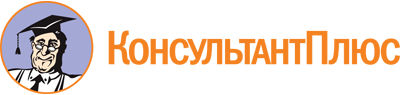 "Перечень вопросов тестирования и практических заданий для проведения квалификационного экзамена по проверке наличия у должностного лица, осуществляющего деятельность в области оценки пожарного риска, претендующего на прохождение аттестации, специальных знаний в области пожарной безопасности, необходимых для проведения оценки пожарного риска (аудита пожарной безопасности)"
(утв. МЧС России 29.09.2022)Документ предоставлен КонсультантПлюс

www.consultant.ru

Дата сохранения: 15.11.2022
 